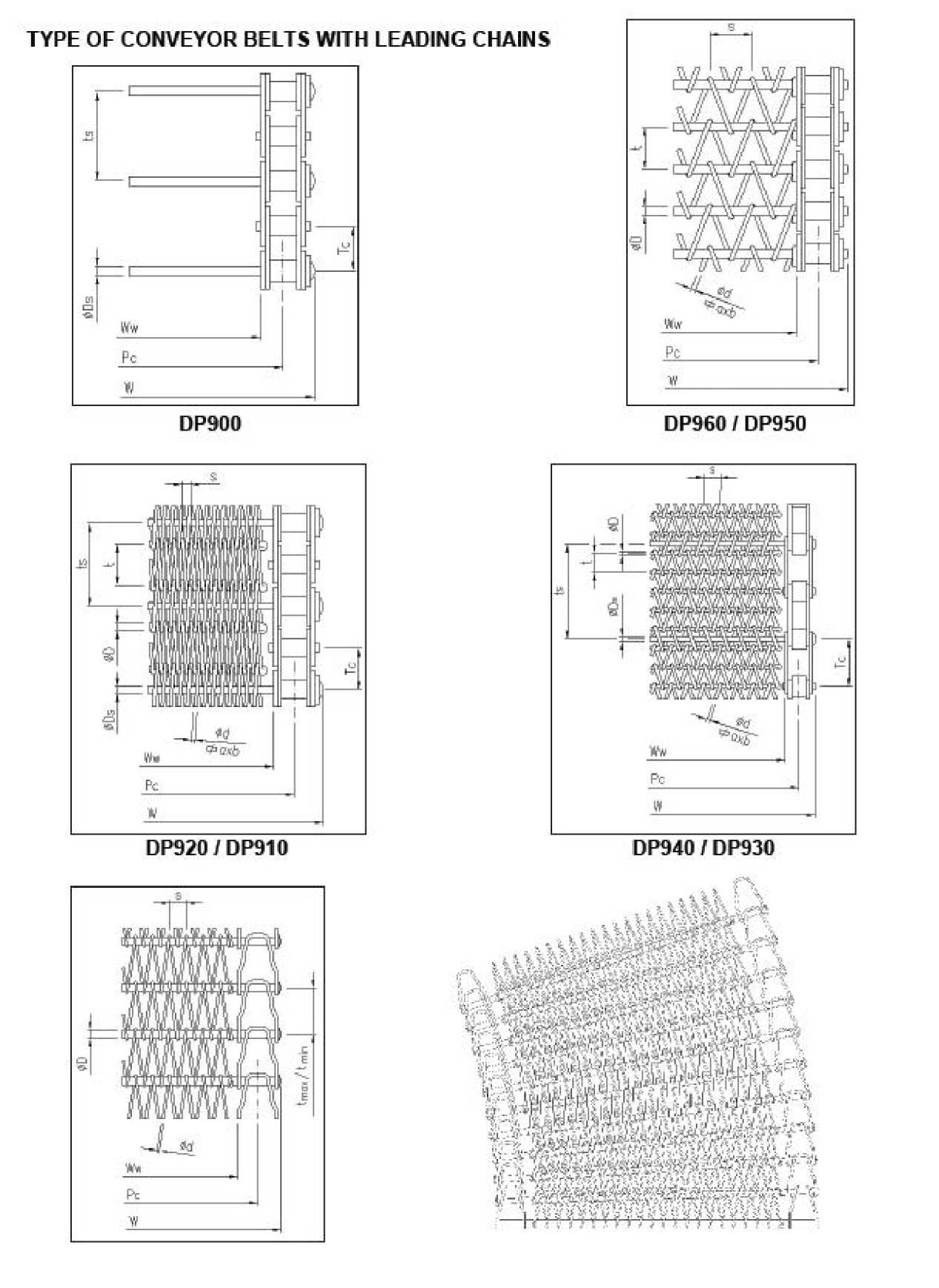 ЗАПРОС НА КОНВЕЙЕРНЫЕ ЛЕНТЫ С ВЕДУЩЕЙ ЦЕПЬЮЗАПРОС НА КОНВЕЙЕРНЫЕ ЛЕНТЫ С ВЕДУЩЕЙ ЦЕПЬЮЗАПРОС НА КОНВЕЙЕРНЫЕ ЛЕНТЫ С ВЕДУЩЕЙ ЦЕПЬЮЗАПРОС НА КОНВЕЙЕРНЫЕ ЛЕНТЫ С ВЕДУЩЕЙ ЦЕПЬЮЗАПРОС НА КОНВЕЙЕРНЫЕ ЛЕНТЫ С ВЕДУЩЕЙ ЦЕПЬЮЗАПРОС НА КОНВЕЙЕРНЫЕ ЛЕНТЫ С ВЕДУЩЕЙ ЦЕПЬЮЗАПРОС НА КОНВЕЙЕРНЫЕ ЛЕНТЫ С ВЕДУЩЕЙ ЦЕПЬЮЗАПРОС НА КОНВЕЙЕРНЫЕ ЛЕНТЫ С ВЕДУЩЕЙ ЦЕПЬЮЗАПРОС НА КОНВЕЙЕРНЫЕ ЛЕНТЫ С ВЕДУЩЕЙ ЦЕПЬЮЗАПРОС НА КОНВЕЙЕРНЫЕ ЛЕНТЫ С ВЕДУЩЕЙ ЦЕПЬЮЗАПРОС НА КОНВЕЙЕРНЫЕ ЛЕНТЫ С ВЕДУЩЕЙ ЦЕПЬЮДатаДатаДатаЗаказчикЗаказчикЗаказчикЗаказчикЗаказчикЗаказчикЗаказчикЗаказчикЗаказчикЗаказчикЗаказчикЗаказчикЗаказчикЗаказчикКонтактное лицо                                                 Имя                                                                должность                                                             тел./факс                                                                                   e-mailКонтактное лицо                                                 Имя                                                                должность                                                             тел./факс                                                                                   e-mailКонтактное лицо                                                 Имя                                                                должность                                                             тел./факс                                                                                   e-mailКонтактное лицо                                                 Имя                                                                должность                                                             тел./факс                                                                                   e-mailКонтактное лицо                                                 Имя                                                                должность                                                             тел./факс                                                                                   e-mailКонтактное лицо                                                 Имя                                                                должность                                                             тел./факс                                                                                   e-mailКонтактное лицо                                                 Имя                                                                должность                                                             тел./факс                                                                                   e-mailКонтактное лицо                                                 Имя                                                                должность                                                             тел./факс                                                                                   e-mailКонтактное лицо                                                 Имя                                                                должность                                                             тел./факс                                                                                   e-mailКонтактное лицо                                                 Имя                                                                должность                                                             тел./факс                                                                                   e-mailКонтактное лицо                                                 Имя                                                                должность                                                             тел./факс                                                                                   e-mailКонтактное лицо                                                 Имя                                                                должность                                                             тел./факс                                                                                   e-mailКонтактное лицо                                                 Имя                                                                должность                                                             тел./факс                                                                                   e-mailКонтактное лицо                                                 Имя                                                                должность                                                             тел./факс                                                                                   e-mail1.1.1.1.1.1.1.1.1.1.1.1.1.1.2.2.2.2.2.2.2.2.2.2.2.2.2.2.3.3.3.3.3.3.3.3.3.3.3.3.3.3.Тип конвейерной ленты:Тип конвейерной ленты:Тип конвейерной ленты:Тип конвейерной ленты:Тип конвейерной ленты:Тип конвейерной ленты:Тип конвейерной ленты:Тип конвейерной ленты:Тип конвейерной ленты:Тип конвейерной ленты:Тип конвейерной ленты:Тип конвейерной ленты:Тип конвейерной ленты:Тип конвейерной ленты:□ DP900□ DP900□ DP900□ DP980□ DP960□ DP960□ DP960□ DP950□ DP950□ DP950□ DP950□ DP950□ DP950□ DP920□ DP920□ DP920□ DP910□ DP910□ DP910□ DP910□ DP910□ DP910□ DP940□ DP940□ DP930□ DP930Ширина [мм]: WШирина [мм]: WPcPcWwДлина [м]:Длина [м]:Ø d [мм]:Диаметр спиральной проволокикруглый профиль для типов лент: DP960, DP920, DP940Диаметр спиральной проволокикруглый профиль для типов лент: DP960, DP920, DP940Диаметр спиральной проволокикруглый профиль для типов лент: DP960, DP920, DP940Диаметр спиральной проволокикруглый профиль для типов лент: DP960, DP920, DP940Диаметр спиральной проволокикруглый профиль для типов лент: DP960, DP920, DP940Диаметр спиральной проволокикруглый профиль для типов лент: DP960, DP920, DP940Диаметр спиральной проволокикруглый профиль для типов лент: DP960, DP920, DP940Диаметр спиральной проволокикруглый профиль для типов лент: DP960, DP920, DP940# axb [мм]:Профиль спиральной проволокиПлоский профиль для типов лент: DP950, DP910, DP930Профиль спиральной проволокиПлоский профиль для типов лент: DP950, DP910, DP930Профиль спиральной проволокиПлоский профиль для типов лент: DP950, DP910, DP930Профиль спиральной проволокиПлоский профиль для типов лент: DP950, DP910, DP930Профиль спиральной проволокиПлоский профиль для типов лент: DP950, DP910, DP930Профиль спиральной проволокиПлоский профиль для типов лент: DP950, DP910, DP930Профиль спиральной проволокиПлоский профиль для типов лент: DP950, DP910, DP930Профиль спиральной проволокиПлоский профиль для типов лент: DP950, DP910, DP930Ø D [мм]:Диаметр перекладиныДиаметр перекладиныДиаметр перекладиныДиаметр перекладиныДиаметр перекладиныДиаметр перекладиныДиаметр перекладиныДиаметр перекладиныØ Ds [мм]:Диаметр несущих полосДиаметр несущих полосДиаметр несущих полосДиаметр несущих полосДиаметр несущих полосДиаметр несущих полосДиаметр несущих полосДиаметр несущих полосs [мм]:Шаг спиралиШаг спиралиШаг спиралиШаг спиралиШаг спиралиШаг спиралиШаг спиралиШаг спиралиt [мм]:ШагШагШагШагШагШагШагШагts [мм]:Шаг направляющей цепиШаг направляющей цепиШаг направляющей цепиШаг направляющей цепиШаг направляющей цепиШаг направляющей цепиШаг направляющей цепиШаг направляющей цепиTc [мм]:Шаг цепиШаг цепиШаг цепиШаг цепиШаг цепиШаг цепиШаг цепиШаг цепиМатериал (W.Nr., A ISI,...):Материал (W.Nr., A ISI,...):Материал (W.Nr., A ISI,...):Материал (W.Nr., A ISI,...):лентылентылентылентылентылентыцепицепицепицепиХарактеристика использованияХарактеристика использованияХарактеристика использованияХарактеристика использованияХарактеристика использованияХарактеристика использованияХарактеристика использованияХарактеристика использованияТемпература [°С]:Температура [°С]:Температура [°С]:Температура [°С]:Температура [°С]:Температура [°С]:Температура [°С]:Температура [°С]:Характеристики окружающей среды (физические, химические):Характеристики окружающей среды (физические, химические):Характеристики окружающей среды (физические, химические):Характеристики окружающей среды (физические, химические):Характеристики окружающей среды (физические, химические):Характеристики окружающей среды (физические, химические):Характеристики окружающей среды (физические, химические):Характеристики окружающей среды (физические, химические):Скорость [м/сек]:Скорость [м/сек]:Скорость [м/сек]:Скорость [м/сек]:Скорость [м/сек]:Скорость [м/сек]:Скорость [м/сек]:Скорость [м/сек]:Нагрузка [кг/м2]:Нагрузка [кг/м2]:Нагрузка [кг/м2]:Нагрузка [кг/м2]:Нагрузка [кг/м2]:Нагрузка [кг/м2]:Нагрузка [кг/м2]:Нагрузка [кг/м2]:Существующие ленты (образец, тип, спецификация):Существующие ленты (образец, тип, спецификация):Существующие ленты (образец, тип, спецификация):Существующие ленты (образец, тип, спецификация):Существующие ленты (образец, тип, спецификация):Существующие ленты (образец, тип, спецификация):Существующие ленты (образец, тип, спецификация):Существующие ленты (образец, тип, спецификация):Данные использования (например, схема направления ленты и приводного механизма):Данные использования (например, схема направления ленты и приводного механизма):Данные использования (например, схема направления ленты и приводного механизма):Данные использования (например, схема направления ленты и приводного механизма):Данные использования (например, схема направления ленты и приводного механизма):Данные использования (например, схема направления ленты и приводного механизма):Данные использования (например, схема направления ленты и приводного механизма):Данные использования (например, схема направления ленты и приводного механизма):Данные использования (например, схема направления ленты и приводного механизма):Данные использования (например, схема направления ленты и приводного механизма):Данные использования (например, схема направления ленты и приводного механизма):Данные использования (например, схема направления ленты и приводного механизма):Данные использования (например, схема направления ленты и приводного механизма):Данные использования (например, схема направления ленты и приводного механизма):